1. Hakija2. Valtiontakausta koskevat tiedot3. Kasvintuotannon viljelyalat ja satomäärät vuodessa4. Kotieläintuotannon eläinmäärät ja tuotosmäärät vuodessa5. Selvitys, minkälaiset ovat olleet toimintaympäristön muutokset tai poikkeukselliset sääolot, joiden aiheuttamiin tilapäisiin taloudellisiin ongelmiin takausta haetaan.6. Selvitystä maatilan jatkuvan kannattavan toiminnan edellytyksistä ja mahdollisesti muita lisäselvityksiä7. Hakijan vakuutus ja suostumusLuottolupaus lainalle, johon haetaan valtiontakaustaHAKUOHJEET
Tuen hakeminenTätä lomaketta käytetään haettaessa lain (232/2019) mukaista valtiontakausta.Hakemus on toimitettava sille elinkeino-, liikenne- ja ympäristökeskukselle (ELY), jonka alueella maatilan talouskeskus sijaitsee. Hakemus tulee vireille, kun se on saapunut elinkeino-, liikenne- ja ympäristökeskukselle.Takausta haettaessa on tukihakemukseen hankittava luottolaitoksen luottolupaus ennen hakemuksen toimittamista elinkeino-, liikenne- ja ympäristökeskukselle.Hakuaika on 13.10.2023-10.11.2023.Valtiontakauksen kohteena oleva luottoValtiontakaus voidaan myöntää luotolle, jonka luotonantaja myöntää maatalousyrittäjälle maatalouden toimintaedellytysten turvaamiseksi. Maatilalla on oltava edellytykset jatkuvaan kannattavaan toimintaan ja takauksen saajan maksuvalmiusongelmien tulee olla tilapäisiä ja johtua toimintaympäristön muutoksista tai poikkeuksellisista sääoloista. Luotonantaja voi myöntää takauksen kohteena olevan luoton, kun päätös valtiontakauksen myöntämisestä on tehty. Takauksen kohteena olevan lainan nostamiseen ei edellytetä rakennetukilain mukaista lainan nostolupaa, rakennetukilain mukaista vastavakuutta ei edellytetä, eikä takausmaksuja peritä.Takaus myönnetään maatalousalan de minimis –asetuksen (Komission asetus (EU) N:o 1408/2013) mukaisena tukena. Yhdelle maatalousyritykselle myönnettävän de minimis –tuen määrä ei saa olla yli 20.000 euroa minkään kolmen verovuoden jakson aikana. Kun takaustuki myönnetään de minimis –tukena, voi se lisäksi myöhemmin pienentää maatilalle maksettavia muita maatalouden de minimis –tukia. Takauksen yrityskohtainen enimmäismäärä on 50.000 euroa ja laina-aika viisi vuotta, jolloin enimmillään takaukseen sisältyvä de minimis –tuen määrä on 6.667 euroa. Jos taattu määrä on pienempi tai takaus myönnetään lyhyemmäksi ajaksi, takaukseen sisältyvä tuki lasketaan vastaavana suhteellisena osuutena enimmäismäärästä. Maatalouden de minimis –tukia vuosina 2021-2023 ovat olleet seuraavia: Sokerijuurikkaan kuljetustuki v. 2021, maksuvalmiusongelmiin myönnetty valtiontakaus v. 2022, hirvieläinvahinkokorvaus v. 2021 ja v. 2022.1. HakijaValtiontakaus voidaan myöntää luonnolliselle henkilölle tai yksityisoikeudelliselle yhteisölle, joka elinkeinonaan harjoittaa maataloutta.Tuki myönnetään maatilan omistajalle tai haltijalle, joka on täyttänyt 18 vuotta.Valtiontakauksen saajan harjoittamalla maatalouden tuotantotoiminnalla tulee olla edellytykset jatkuvaan kannattavaan tuotantotoimintaan. Tästä voi antaa lisäselvitystä kohdassa 6.Jos maatila on yhteishallinnassa, on kaikkien haltijoiden allekirjoitettava hakemus. Näin ollen myös molempien aviopuolisoiden on allekirjoitettava hakemus, mikäli he hallitsevat tilaa yhteisesti.Tilatunnuksena käytetään tunnusta, joka on annettu peltoala- ja eläinperusteisten tai muiden tukien yhteydessä. Tila sijaitsee siinä kunnassa, jossa sen talouskeskus sijaitsee.2. Valtiontakausta koskevat tiedotTässä hakemuksessa tarkoitettua valtiontakausta ei voida myöntää maatalousyrittäjille, joilla on merkittävä riski ajautua konkurssiin tai muuhun maksukyvyttömyysmenettelyyn maksuvalmiuslainan muodossa annetusta lisärahoituksesta huolimatta. Takaus on kertaluonteinen tuki tilapäisistä maksuvalmiusongelmista kärsiville maatalousyrittäjille. Takaus voidaan myöntää lainalle, jonka tarkoituksena on parantaa maatalouden tuotantotoiminnan maksuvalmiutta (esim. eläinluotot, maatalouskoneet, maatalouden tuotantopanosten hankinta jne.). Maatalouden ulkopuolella olevaan yritystoimintaan tai esimerkiksi metsätalouteen takausta ei voida myöntää.3. Tukimuoto ja tuen määräValtiontakaus sisältää tukea. Takauksen kohteena olevan luoton määrä voi olla enintään 62.500 euroa. Laissa ei ole määritelty lainan vähimmäismäärää.Valtiontakaus saa olla enintään 80 prosenttia takauksen kohteena olevan luoton määrästä koko laina-aikana ja enintään 50.000 euroa yritystä kohden.Takauksen kohteena olevan luoton laina-aika on enintään viisi vuotta. Luotonantaja ja luoton saaja voivat sopia laina-ajasta ja lainan takaisinmaksua koskevien ehtojen muutoksista, kunhan viiden vuoden enimmäislaina-aikaa ei ylitetä.4. LisätietojaHakija voi esittää myös muita tukikelpoisuuteen vaikuttavia seikkoja.Hakemukseen on liitettävä seuraavat asiakirjat:Jos hakijoita on useita, niin verotusasiakirjat on esitettävä kaikkien osalta.Verotustiedot:jäljennös hakijan/hakijoiden verotuspäätöksestä ja hakijan verolomakkeesta 2 (maatalouden veroilmoitus) hakemuksen vireille tuloa edeltäneestä kahdesta viimeksi toimitetusta verotuksesta.jäljennös verolomakkeista, joilla hakija on ilmoittanut elinkeinotulonsa verottajalle hakemuksen vireille tuloa kahtena edeltäneenä vuotena.luotettava selvitys tulojen muutoksista, jos ne ovat olennaisesti muuttuneet tai tulevat muuttumaan toimitetun verotuksen mukaisista tuloista.Lomakkeelle (nro 500) laadittu luettelo yrityksen veloista ja niistä veloista, joiden vakuutena yritysomaisuus on, tai vastaavat tiedot muuten sekä tarvittaessa rasitustodistus maatilan tiloista. Annettava selvitys myös lyhytaikaisista luotoista (luoton kohde, saldo, vuosittainen korko ja lyhennys).3.  Jos hakijana on yhteisö, on hakemukseen lisäksi      liitettävätuloslaskelma ja tase hakemusta edeltävältä kahdelta vuodelta.tuen hakijan kaupparekisteriote ja oikeushenkilön osalta yhteisön säännöt, jos hakija on kaupparekisteriin merkitty yritys.muun yksityisen tai julkisen yhteisön osalta selvitys nimenkirjoitusoikeudesta.Luettelo yhteisön omistajista ja omistusosuudetHAKEMUSLOMAKE ON TÄYTETTÄVÄ HUOLELLISESTI KAIKILTA OSIN. HAKEMUKSEN KÄSITTELYÄ NOPEUTTAA, JOS HAKEMUKSEEN ON JO JÄTETTÄESSÄ LIITETTY KAIKKI TARVITTAVAT LIITTEET.ELINKEINO-, LIIKENNE- JA YMPÄRISTÖKESKUS VOI HAKEMUSTA KÄSITELLESSÄÄN PYYTÄÄ LISÄSELVITYKSIÄ EDELLÄ MAINITTUJEN ASIAKIRJOJEN LISÄKSI.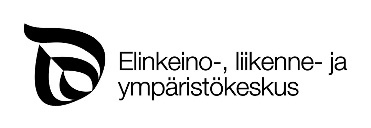 HAKEMUS MAATILOJEN MAKSUVALMIUSLAINOILLE MYÖNNETTÄVÄSTÄ VALTIONTAKAUKSESTALaki (232/2019) HAKEMUS MAATILOJEN MAKSUVALMIUSLAINOILLE MYÖNNETTÄVÄSTÄ VALTIONTAKAUKSESTALaki (232/2019) HAKEMUS MAATILOJEN MAKSUVALMIUSLAINOILLE MYÖNNETTÄVÄSTÄ VALTIONTAKAUKSESTALaki (232/2019) HAKEMUS MAATILOJEN MAKSUVALMIUSLAINOILLE MYÖNNETTÄVÄSTÄ VALTIONTAKAUKSESTALaki (232/2019) Viranomaisen vastaanottomerkinnätViranomaisen vastaanottomerkinnätViranomaisen vastaanottomerkinnätLomake 493Hakemus saapunut elinkeino-, liikenne- ja ympäristökeskukseen (= vireilletulopäivä)Hakemus saapunut elinkeino-, liikenne- ja ympäristökeskukseen (= vireilletulopäivä)(Leima)DnroHankenumeroHankenumeroHankenumeroHankenumeroHakija / hakijat Hakija / hakijat Hakija / hakijat Y-tunnusY-tunnusHenkilötunnusHenkilötunnusTilatunnusMaatilan sijaintikuntaJakeluosoiteJakeluosoiteJakeluosoiteJakeluosoitePostinumero ja –toimipaikkaPostinumero ja –toimipaikkaPostinumero ja –toimipaikkaPostinumero ja –toimipaikkaPuhelinnumeroPuhelinnumeroSähköpostiSähköpostiSähköpostiSähköpostiMaatilan tuotantosuuntaMaatilan tuotantosuuntaTakauksen kohteena olevan lainan käyttötarkoitusTakauksen kohteena olevan lainan käyttötarkoitusLainamäärä, jota takaushakemus koskee euroaHaettavan takauksen määrä euroaNykyinen tuotanto (keskimääräiset toteutuneet satomäärät)Nykyinen tuotanto (keskimääräiset toteutuneet satomäärät)	Viljeltävä kasvi	Viljelyala 
haSatomäärä 
(yksikköä/ha)Nykyinen tuotantoNykyinen tuotantoEläinlajiEläinmääräTuotos/eläinHakija sitoutuu siihen, että tuen saajan maatilalla noudatetaan sellaisia asianomaista tuotannonalaa koskevia pakollisia vaatimuksia, jotka perustuvat ympäristöä, hygieniaa ja eläinten hyvinvointia koskevaan Euroopan unionin ja kansalliseen lainsäädäntöön.Hakija suostuu siihen, että maa- ja metsätalousministeriö, Ruokavirasto tai elinkeino-, liikenne- ja ympäristökeskus voivat suorittaa tarkastuksia tuen myöntämiseen, maksamiseen tai käyttöön liittyvien edellytysten ja ehtojen noudattamisen valvomiseksi. Hakija vakuuttaa, että hakemuksessa ja sen liitteissä annetut tiedot ovat oikeita.Hakija sitoutuu siihen, että tuen saajan maatilalla noudatetaan sellaisia asianomaista tuotannonalaa koskevia pakollisia vaatimuksia, jotka perustuvat ympäristöä, hygieniaa ja eläinten hyvinvointia koskevaan Euroopan unionin ja kansalliseen lainsäädäntöön.Hakija suostuu siihen, että maa- ja metsätalousministeriö, Ruokavirasto tai elinkeino-, liikenne- ja ympäristökeskus voivat suorittaa tarkastuksia tuen myöntämiseen, maksamiseen tai käyttöön liittyvien edellytysten ja ehtojen noudattamisen valvomiseksi. Hakija vakuuttaa, että hakemuksessa ja sen liitteissä annetut tiedot ovat oikeita.Paikka ja aikaAllekirjoitukset (kaikki hakijat)Lainamäärä enintään, euroaLaina-aika, vLaina-aika, vLaina-aika, vKorkosidonnaisuus (euribor, prime jne.)Korkosidonnaisuus (euribor, prime jne.)Marginaali %Kokonaiskorko % allekirjoitushetkelläKokonaiskorko % allekirjoitushetkelläLupaus on voimassa yllä mainituin ehdoin      .     .20   saakka. Lupaus raukeaa, mikäli hakijalle ei myönnetä tämän hakemuksen mukaista takausta, hakija ei aseta lainalle pankin mahdollisesti vaatimaa vakuutta tai hakijan olosuhteissa tapahtuu olennaisia muutoksia, jotka olisivat saattaneet vaikuttaa lupauksen antamiseen tai sen sisältöön, jos ne olisivat olleet tiedossa ennen lupauksen antamista. Lupaus raukeaa myös, mikäli hakija on antanut pankille harhaanjohtavia tietoja tai jättänyt ilmoittamatta tietoja tai selvityksiä, joita pankki on edellyttänyt tai jotka olisivat vaikuttaneet lupauksen antamiseen tai sen sisältöön.Lupaus on voimassa yllä mainituin ehdoin      .     .20   saakka. Lupaus raukeaa, mikäli hakijalle ei myönnetä tämän hakemuksen mukaista takausta, hakija ei aseta lainalle pankin mahdollisesti vaatimaa vakuutta tai hakijan olosuhteissa tapahtuu olennaisia muutoksia, jotka olisivat saattaneet vaikuttaa lupauksen antamiseen tai sen sisältöön, jos ne olisivat olleet tiedossa ennen lupauksen antamista. Lupaus raukeaa myös, mikäli hakija on antanut pankille harhaanjohtavia tietoja tai jättänyt ilmoittamatta tietoja tai selvityksiä, joita pankki on edellyttänyt tai jotka olisivat vaikuttaneet lupauksen antamiseen tai sen sisältöön.Lupaus on voimassa yllä mainituin ehdoin      .     .20   saakka. Lupaus raukeaa, mikäli hakijalle ei myönnetä tämän hakemuksen mukaista takausta, hakija ei aseta lainalle pankin mahdollisesti vaatimaa vakuutta tai hakijan olosuhteissa tapahtuu olennaisia muutoksia, jotka olisivat saattaneet vaikuttaa lupauksen antamiseen tai sen sisältöön, jos ne olisivat olleet tiedossa ennen lupauksen antamista. Lupaus raukeaa myös, mikäli hakija on antanut pankille harhaanjohtavia tietoja tai jättänyt ilmoittamatta tietoja tai selvityksiä, joita pankki on edellyttänyt tai jotka olisivat vaikuttaneet lupauksen antamiseen tai sen sisältöön.Lupaus on voimassa yllä mainituin ehdoin      .     .20   saakka. Lupaus raukeaa, mikäli hakijalle ei myönnetä tämän hakemuksen mukaista takausta, hakija ei aseta lainalle pankin mahdollisesti vaatimaa vakuutta tai hakijan olosuhteissa tapahtuu olennaisia muutoksia, jotka olisivat saattaneet vaikuttaa lupauksen antamiseen tai sen sisältöön, jos ne olisivat olleet tiedossa ennen lupauksen antamista. Lupaus raukeaa myös, mikäli hakija on antanut pankille harhaanjohtavia tietoja tai jättänyt ilmoittamatta tietoja tai selvityksiä, joita pankki on edellyttänyt tai jotka olisivat vaikuttaneet lupauksen antamiseen tai sen sisältöön.Lupaus on voimassa yllä mainituin ehdoin      .     .20   saakka. Lupaus raukeaa, mikäli hakijalle ei myönnetä tämän hakemuksen mukaista takausta, hakija ei aseta lainalle pankin mahdollisesti vaatimaa vakuutta tai hakijan olosuhteissa tapahtuu olennaisia muutoksia, jotka olisivat saattaneet vaikuttaa lupauksen antamiseen tai sen sisältöön, jos ne olisivat olleet tiedossa ennen lupauksen antamista. Lupaus raukeaa myös, mikäli hakija on antanut pankille harhaanjohtavia tietoja tai jättänyt ilmoittamatta tietoja tai selvityksiä, joita pankki on edellyttänyt tai jotka olisivat vaikuttaneet lupauksen antamiseen tai sen sisältöön.Paikka ja aikaPankin allekirjoitus, konttorin numero ja muut yhteystiedot